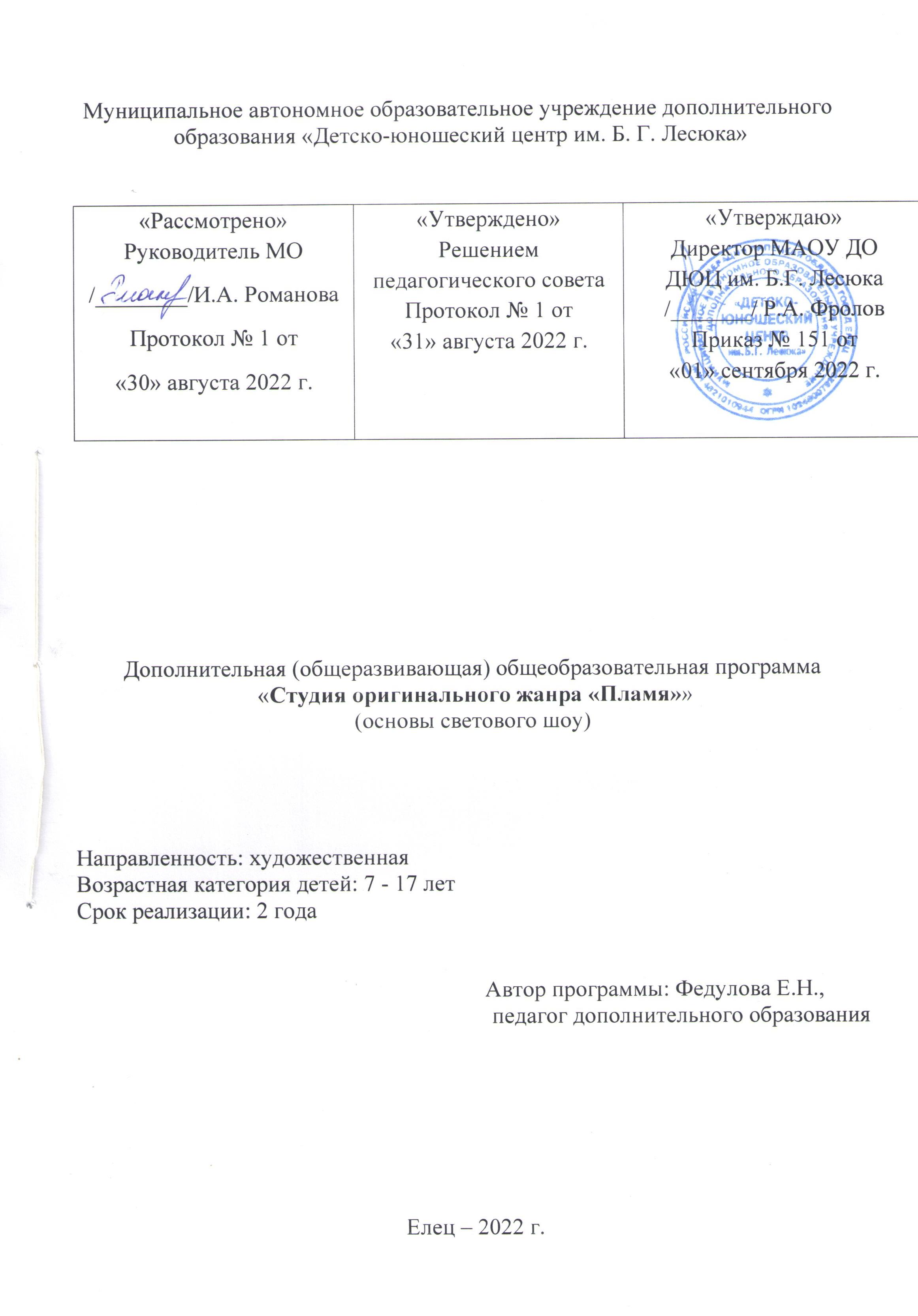 Содержание1.  Пояснительная записка 2.  Календарный учебный график 3.  Учебный план  4.  Содержание программы 5. Оценочные материалы 6.  Список литературы Рабочая программа 1 года обучения Рабочая программа 2 года обучения Чтобы озарять светом других, нужно носить солнце в себе.Ромен Роллан «Жан-Кристоф»ПОЯСНИТЕЛЬНАЯ ЗАПИСКАПламя - (от лат. flame, blaze - огонь, сияние). Название программы несёт в себе смысл не только буквальный (итог занятий – выступление со светящимся реквизитом), но и духовный – воспитать и сформировать в ребёнке светлые ценности и устремления.В  условиях развития  современного  общества возникает необходимость вырастить поколение людей здоровых физически, нравственно и духовно.Несколько веков назад коренное племя Новой Зеландии Маори изобрело двуручный реквизит – «пои» для тренировки мелкой моторики и развития ловкости. В переводе «пои» означает «мяч на веревке». Тысячи людей по всему миру создают с помощью этого реквизита огненное, световое, пиротехническое, пиксельное и «флоу арт» шоу. Поинг в России - довольно молодое движение. Зародившись как движение уличных артистов, поинг претерпел качественную трансформацию и стал наравне с другими искусствами жонглирования использоваться на концертных площадках мира.В силу  красоты и яркости  «манипулирование реквизитом» может оказаться  притягательным для детей среднего и старшего школьного возраста, поэтому  желание  стать участниками  яркого и зрелищного действа,  имеющего  цирковые корни как правило, возрастает во время  выступлений творческих коллективов. Пои – основной реквизит, но  вместе с ним  изучаются и используются  такие предметы как стафф (шест для манипуляций), веера, хула-хуп, флаги, бугенги.Улучшение здоровья детей посредством приобретения навыков предметного манипулирования оказывает положительное воздействие на физические и когнитивные функции, способствует улучшению здоровья и стимулирует мозговую активность, что способствует повышению работоспособности и снижению стресса. Равномерное распределение нагрузки позволяет держать мышцы всего тела в тонусе, одновременно тренируя вестибулярный аппарат. При вращении реквизита задействуются навыки пространственного мышления, крупной и мелкой моторики рук, что в дальнейшем благотворно сказывается на решении практических жизненных задач. Дополнительная (общеразвивающая) общеобразовательная программа «Студия оригинального жанра «Пламя»» разработана согласно требованиям Локального акта «Положение о структуре, порядке разработки и утверждения дополнительных (общеразвивающих) общеразвивающих программ в МАОУ ДО ДЮЦ  им. Б.Г. Лесюка. Целью программы является обучение кручению поев и формированию навыков обращения с другим манипулятивным реквизитом (флаги, веера, стаффы), эстетическое воспитание обучающихся, развитие их познавательного интереса посредством расширения кругозора детей.Актуальность программы.Поинг и предметное манипулирование – одно из направлений, гармонично сочетающих умственное и физическое развитие человека. Помимо развития моторики и координации, занятия предметным манипулированием и другими цирковыми жанрами оказывают на обучающихся огромное эстетическое воздействие, расширяют кругозор, помогая им познавать физические и духовные возможности человека. Занимаясь в коллективе, обучающиеся не только получают физическую подготовку, необходимую для данного вида деятельности, но и  расширяют свои знания о цирковом искусстве, ближе знакомятся с его жанрами и становятся приверженцами одного из них. Оригинальный жанр – это вид сценического искусства, публичное представление, которое включает в себя театрализованную форму, реквизит, сюжет и интерактив.  Данная программа позволяет всем обучающимся получать гармоничное развитие, воспитывать личностные качества и развивать способность к общению.     Отличительные особенности программы:- синтез программ художественной и спортивной направленности, нацеленный на многостороннее развитие творческих и физических процессов;- воспитание и развитие у обучающихся личностных качеств, позволяющих уважать и принимать духовные и культурные ценности разных народов;- формирование у обучающихся эстетических взглядов, нравственных установок и потребности общения с духовными ценностями;- формирование у обучающихся умения самостоятельно воспринимать и оценивать культурные ценности;- воспитание детей в творческой атмосфере, обстановке доброжелательности, эмоционально-нравственной отзывчивости, а также профессиональной требовательности;- формирование навыков взаимодействия с педагогами  и обучающимися в образовательном процессе, уважительного отношения к иному мнению и спортивно-эстетическим взглядам, понимания причин успеха/неуспеха собственной учебной деятельности, определения наиболее эффективных способов достижения результата.   Педагогическая целесообразностьСодержание дополнительной (общеразвивающей) общеобразовательной программы  «Студия оригинального жанра «Пламя» ориентировано на:- формирование и развитие физических и творческих способностей обучающихся;- удовлетворение индивидуальных потребностей обучающихся в физическом развитии и занятиях творческой и спортивной деятельностью;- обеспечение духовно-нравственного, эстетического, творческого и трудового воспитания обучающихся;- выявление, развитие и поддержку талантливых, а также проявивших выдающиеся способности обучающихся;- профессиональную ориентацию обучающихся;- создание и обеспечение необходимых условий для личностного развития, профессионального самоопределения и творческого труда обучающихся;- социализацию и адаптацию обучающихся к жизни в обществе;- формирование общей культуры.     Новизна программы  в эклектике  видов циркового искусства, искусства уличных театров и традиционного творчества островных племён Южного полушария, методах воспроизведения и научения.      Использование  методов демонстрации: - мастер-классы, фильмы, интерактивы, игры;- социальные сети и ресурсы, такие как Instagram, VK, YouTube как средство информирования и вдохновения;- музыкальное и визуальное воздействие с целью развития воображения.В основу программы положены следующие педагогические принципы:- Системный подход – все относительно самостоятельные компоненты рассматриваются в совокупности;- Личностный подход – создание условий для развития творческого потенциала ребёнка, исходя из принятия его творческой индивидуальности;- Деятельностный подход – выбор деятельностного процесса, как основы, средства и решающего условия развития личности обучающегося.Программа направлена на решение следующих задач: Обучающие:- научить основам приемам и техническим элементам поинга;- научить самостоятельно использовать полученные навыки;- познакомить с основами актёрского мастерства.Развивающие:- развивать пространство и образное мышление;- развивать чувство ритма;- укрепить здоровье и развить физическую выносливость.Воспитательные:- воспитать личностные качества: упорство в достижении цели, коллективизм, толерантность, культуру общения;- способствовать воспитанию художественно-эстетического вкуса;- способствовать формированию сценической культуры. Особое внимание необходимо уделить вопросам обеспечения безопасности и предупреждения травматизма при изучении каждой темы, каждого текущего годового цикла, при проведении каждого занятия.Ожидаемые результаты.Ожидаемые результаты: в конце 1-го года обученияОбучающиеся должны знать:- Основные элементы поинга;- Как и из чего изготовить пои и флаги;- Основную терминологию;- Как правильно самостоятельно подобрать пои и музыку для выступления.Обучающиеся должны уметь:- Выполнять основные перестроения;- Самостоятельно выполнять выученные комбинации;- Самостоятельно исполнять не менее 2 концертных номеров.В результате освоения программы у обучающегося будут сформированы:- чувство уважения к коллективу;- трудолюбие, умение довести начатое дело до конца;- умение общаться в коллективе;- чувство ритма;- умение координироваться в пространстве;- чувство ответственности;- музыкально-исполнительские способности;- интерес к новому оборудованию;- знания о простейших перестановках;- знания о базовых элементах.Ожидаемые результаты: в конце 2-го года обученияОбучающиеся должны знать:-  Основные элементы кручения на веерах и шестах;-  Как и из чего изготовить веера и шесты;- Основную терминологию;- Как правильно самостоятельно подобрать веера и шесты и музыку для выступления.Обучающиеся должны уметь:- Выполнять основные перестроения;- Самостоятельно выполнять выученные комбинации;- Самостоятельно исполнять не менее 2 концертных номеров.В результате освоения программы у обучающегося будут сформированы:- чувство уважения к коллективу;- трудолюбие, умение довести начатое дело до конца;- умение общаться в коллективе;- чувство ритма;- умение координироваться в пространстве;- чувство ответственности;- музыкально-исполнительские способности;- интерес к новому оборудованию;- знания о сложных перестановках;- знания о базовых и продвинутых элементах.Срок реализации программы «Студия оригинального жанра «Пламя»: 2 года, 36 учебных недель в год. Время, отведённое на обучение, составляет 216 часов в год, при этом практические занятия составляют большую часть программу.       Условия реализации программы.   Обучаться по данной программе могут все желающие дети 7-17 лет.  Всего в объединении 3 группы детей, которые занимаются 3 раза в неделю по 2 часа.     Контингент объединения. Комплектовать состав объединения 1-го года обучения следует из ребят 7-16 лет (учащиеся I – IX классов), 2-го года обучения из ребят 8-17 лет (II – X  классов). Рекомендуемый минимальный состав группы 1-го года обучения 15 человек, второго года обучения 15 человек.КАЛЕНДАРНЫЙ УЧЕБНЫЙ ГРАФИКПродолжительность учебного года учебного года – 36 учебных недель  (9 месяцев)Начало учебного года – 1 сентября текущего годаОкончание учебного года – 31 мая текущего годаКомплектование группы – с 1 сентября – 15 сентября текущего учебного годаПродолжительность академического часа занятий – 30 минут для обучающихся 7 лет, для обучающихся от 8 лет - 45 минут Продолжительность перерывов между занятиями (для проветривания помещений и отдыха обучающихся) – 10 минутРежим работы объединения в течение учебного года:Участие в конкурсах, фестивалях, мастер-классах светодиодного шоу вне сетки часовРежим работы объединения в период осенних, зимних и весенних каникул – согласно утверждённому расписанию на учебный годСроки диагностики уровня освоения программного материала – декабрь-январь, апрель-майКаникулы – согласно срокам каникул, установленным в учреждениях.             УЧЕБНЫЙ ПЛАН(1-й год обучения)3.1. Учебный  план(2 год обучения)4. СОДЕРЖАНИЕ ПРОГРАММЫ                                    4.1. Первый год обученияКраткий обзор развития поинга. Знакомство с группой. Правила ТЕХНЕ безопасности труда и личной гигиены на занятиях. Состояние зала.  Рабочий реквизит.           История возникновения и развития поинга. Знакомство с группой. Правила безопасности труда и личной гигиены на занятиях. Состояние зала.  Рабочий реквизит. Классификация элементов в поинге. Краткий обзор элементов и групп элементов. Виды оборудования. Знакомство с базовым реквизитом: пои, стафф, веера.Основы подготовки в поинге.          Освоение базового и продвинутого уровня.          Терминология поинга.           Основные понятия базового уровня:- группа элементов «бабочка»;- группа элементов «восьмёрки»;- группа элементов «мельница»;- группа элементов «маятники»;- группа элементов «раскрытия».Понятие о плоскостях в поинге.     Раскрытие понятия формулировки «плоскость».Виды плоскостей: - вертикальная (перед собой);- вертикальная (сзади);- вертикальная (сбоку (справа));- вертикальная (сбоку (слева));- горизонтальная (перед собой/ над головой)- горизонтальная (сбоку от тела: справа/ слева) Практические занятия с поями, работа около горизонтальной поверхности на определённом расстоянии. Изготовление тренировочных поев и флагов. Мастер - класс по изготовлению поев и флагов, с подробным описанием, виды тренировочных поев: пои-носки, пои-флаги, пои-мячи.Воспитательная роль поинга.Преодоление трудностей во время обучения, когда не получается правильно вращать элемент. Раскрытие теории завтрашнего дня, проба других способов обучению элемента, который не получается. Воспитание силы воли для дальнейшего обучения, путём стимула к поставленной цели.Разновидности элементов в поинге.- вращение пои вперёд/ назад;- диагональ вперёд/ назад;- бабочка вперёд /назад;- бабочковые вариации;- двухбитная восьмёрка вперёд/ назад;- трёхбитка вперёд/ назад;- мельница вправо/ влево;- мельница с раскрытием;- маятник - магнит перед собой- маятник перед собой и за головой;- маятник сбоку;- раскрытия из двухбиток;- раскрытия с поворотами.Разучивание элементов.Поэтапное объяснения каждого элемента каждой рукой по отдельности без реквизита, затем совмещение рук, пробное вращение с реквизитом, автоматизация элемента, реверсивное движение. Отработка изученных элементов.Совмещение разученных элементов в определённую последовательность, отработка связок, и идеи создания новых комбинаций.Синхронное кручение элементов.Подбор подходящих элементов и постановка их последовательности под ритмичную музыку под счёт на 4, 8, 12 повторов.Проносы, повороты, перемещения, раскрытия в поинге.Отработка проносов, поворотов, перемещений, раскрытий, подбросов как инструмент расстановки акцентов в номере, например на припеве, или сбор в колонну на медленные доли в музыке.Изучение связок.Изучение от простых элементов к сложным, с использованием связующих элементов через повороты и раскрытия, и одинаковые группы элементов.Партнер поинг. Работа в парах.          Использование элементарных партнёрок состоящих из остановок и восьмёрок.  Основы гигиены и предупреждение травматизма.   Соблюдение дистанции во время учебно-тренировочного процесса, и во время выступления. Соблюдение техники подбросов над собой и друг другу.         Содержание реквизита в чистоте, проверка реквизита перед использованием, и устранение неполадок при необходимости.    Правильная осанка во время занятий.     Контроль осанки, и её коррекция с помощью специальных упражнений.     Устранение мышечных зажимов     Упражнения, направленные на расслабление мышц плечевого пояса.     Самомассаж плечевого пояса, запястий, пальцев рук.     Комплекс упражнений для мышц плечевого пояса: разминание, растирание, поглаживание. 4.	Общая и специальная физическая подготовка. Комплекс упражнений для мышц шеи, плечевого пояса, туловища, ног, стретчинг для мышц шеи, плечевого пояса, туловища, ног. Значение и роль ОФП в поинге.Комплекс стандартных упражнений для мышц шеи, плечевого пояса, туловища, ног, по 5-6 упражнений с дозировкой от 6-10 повторов.Упражнения для развития лучезапястных суставов.Замок вперёд/ назад, волна вправо/влево, замок внутрь/ наружу. СФП для мышц плечевого пояса.5.	Репетиционно-постановочная подготовка.Выбор музыкального сопровождения, темы мероприятия, изготовление костюмов и сопутствующей атрибутики.Культура поведения на сцене.Основы поведения на сцене. Смена реквизита во время выступления.      Мимика во время выступления.Постановка номера. Постановка номера из ранее изученных элементов с одним и более реквизитом, с обязательной расстановкой акцентов.Отработка синхрона. Ритмичный рисунок под счёт и ориентирование по музыкальной коде.Сценическая этика.Правила поведения во время выступления, во время ожидания своей очерёдности за кулисами, соблюдение техники безопасности во время выступления, и вне его.Выступление. Просмотр видео файлов выступлений. Работа над ошибками.  Обязательная репетиция перед выступлением, снятие психологических зажимов и моральный настрой обучающихся. Совместный просмотр отснятого выступления, разбор ошибок или их отсутствие, для коррекции и улучшения результатов, связанных с дальнейшими постановками.    Групповые и сольные выступления.  Подготовка сольных технически сложных номеров, дуэтов, трио, и групповых выступлений. Выявление слаженной и командной работы с поощрением грамотами и призами.  Подготовка к участию в фестивалях, конкурсах, мастер-классах светодиодного шоу.   Подготовка к участию в городских, межрегиональных, всероссийских и международных фестивалях циркового и оригинального жанра.6. Промежуточное тестирование.  Промежуточное тестирование  оценивает результаты деятельности обучающихся в конце первого полугодия. Практическое задание: тесты на тему «Поинг».7. Итоговое тестирование. Основная цель итогового тестирования — обеспечение объективной оценки результатов обучения, которая ориентирована на характеристику освоения содержания программы.  Практическое задание: выполнение упражнений. Теоретическое задание: тесты на тему «Поинг». 4.2. Второй год обучения     1. Вводное занятие.          Знакомство с группой. Правила безопасности труда и личной гигиены на занятиях. Состояние зала.  Рабочий реквизит.      2. Пластика и координация.           Постановка рук и ног. Разминка для ловкости пальцев рук. Пластика и гибкость, баланс.Теория. Расстановка рук, распределение веса тела, балансировка, контроль равновесия, важность пластики и координации для занятий и жизни.Практика.  Упражнения для рук; упражнения для корпуса; упражнения для ног; пластические связки, пальчиковая гимнастика (фингер фитнесс), упражнения для баланса, упражнения на координацию, занятия на раскрепощение.          3. Базовый реквизит. Пои.     Знакомство с реквизитом. Базовые элементы.  Связки, переходы.Теория: Расстановка рук, распределение веса тела, балансировка, контроль равновесия с реквизитом в руках. Варианты соединений, комбинированные соединения,  высота выполнения, сохранение темпа, выполнение слитно.Практика:  Базовые  элементы. Бабочка, обратная бабочка,  двухбитная восьмерка, мельница, фонтан, вертолёт, волна. Упражнения на раскординацию рук и пальцев, упражнения с мячами. Изучение первой связки (бабочка, раскрытие, восьмёрка). Изучение второй связки (восьмёрка, мельница, фонтан). Изучение третьей связки (волна, вертолёт, бабочка)           4.  Базовый реквизит. Стафф. Флаги. Бугенги.     Знакомство с реквизитом. Базовые элементы. Связки, переходы. Теория. Расстановка рук, распределение веса тела, балансировка, контроль равновесия. Варианты соединений, комбинированные соединения,  высота выполнения, сохранение темпа, выполнение слитно. Изоляция на бугенгах. Практика. Базовые элементы. Солнышко, ротор, упражнения на раскодинацию рук и пальцев. Восьмерка прямая и обратная, мельница. Изучение первой связки (ротор, солнышко). Изучение второй связки (восьмерка, мельница, ротор). Изучение восьмёрок на флагах. Изоляции на бугенгах.        5.  Базовый реквизит. Веера. Хулахуп.     Знакомство с реквизитом.  Базовые элементы. Связки, перехoды.Теория. Расстановка рук, распределение веса тела, балансировка, контроль равновесия. Варианты соединений, комбинированные соединения,  высота выполнения, сохранение темпа, выполнение слитно.Практика. Базовые элементы. Восьмерка, обратная восьмерка, волна, солнышко, вращения, изоляции. Упражнения на раскоординацию рук и пальцев. Изучение первой связки (восьмерка, прокруты, раскрытие). Изучение второй связки (изоляция, раскрытие, мельница). Изоляция, восьмёрка на хулахупе. 6.Обобщающий блок.Смена реквизита. Связки с разным реквизитомТеория: принцип построения связок в номере.Практика: комбинация связок и переходов, сочетание с музыкой, постановка и отработка номера итогового выступления.7. Подготовка к участию в фестивалях, конкурсах, мастер-классах светодиодного шоу.  Подготовка к участию в городских, межрегиональных, всероссийских и международных фестивалях циркового и оригинального жанра.8. Промежуточное тестирование.  Промежуточное тестирование  оценивает результаты деятельности обучающихся в конце первого полугодия. Теоретическое задание: тесты на тему «Поинг».9. Итоговое тестирование. Основная цель итогового тестирования — обеспечение объективной оценки результатов обучения, которая ориентирована на характеристику освоения содержания программы.  Практическое задание: выполнение упражнений. Теоретическое задание: тесты на тему «Поинг». Оценочные и методические материалы (методические обеспечение программы).Данные материалы составлены для контроля результативности освоения  программы обучающихся, проверки уровня усвоения планируемых результатов обучения  в рамках данной темы (раздела или курса).Вариант тестирования для 1-го года обучения.  Что на языке Маори обозначает «пои»?А) огонь       Б) мяч      В) шоу     В) факел2. В каком веке поинг появился в РоссииА) в начале XX           Б) в начале XXIВ) в конце XX             В) в середине XXI3. Что из перечисленного относится к реквизиту? (выбери несколько вариантов ответа)А) СтаффБ) Верёвки В) ВеераГ) ПоиД) Обруч  Из чего можно сделать пои в домашних условиях. Возможны несколько вариантов ответов. А) Из мягких игрушек  В) Из бумаги Б) Из носков        Г) Связать из пряжи крючком или спицами 5. Назови элементы, выполняемые во фронтальной плоскости____________________________________________________________________________________________________________________________________Назови элементы выполняемые справа и слева от корпуса____________________________________________________________________________________________________________________________________Какие из следующих элементов мы крутим на поях (выбери несколько вариантов ответа)А) Речка, Фонтан, ДельфинБ) Восьмерка, Бабочка, Волна, Девятка В) Стрекоза Вертолёт СамолётРасположи уровни освоения мастерством кручения пои в порядке возрастания профессионализма А) Продвинутый    Б)  Базовый В) Мастерский    9. На какой счет мы обычно танцуем и выполняем элементы?А) 8Б) 7В) 9Г) 12Д) 5 Какой бывает реквизит (из чего сделан, для каких целей используется)______________________________________________________________________________________________________________________________________________________________________________________________________ Во время выступления нужно:А) Постоянно оборачиваться друг на друга, чтобы убедиться, в верном выполнении элементов.Б) Слушать ритм, и выполнять переход между элементами под счёт.В) Незаметно боковым зрением следить за ведущим товарищем в номере, чтобы контролировать правильность выполнения движений. Существуют определенные правила поведения на сцене, которые помогают сохранять порядок и структурировать творческий процесс. Выберите неверное утверждение.Выберите неверные утверждения.А) Не нужно подходить близко к краю сцены, там тебя будет не видно, так же можно потерять равновесие и упасть с нее.Б) Если ошибся во время выступления, нужно остановиться и начать все сначала. В) На сцене всегда стой лицом к зрителю, можно спиной, если только это задумано в сценарном плане, в других случаях это считается неприличным.Г) За кулисами нужно вести себя тихо, чтобы посторонние звуки не мешали артистам, которые уже выступают, и зрителям.Д) Не нужно знать и внимательно следите за последовательностью номеров. За один номер до вашего выхода вас обязательно позовут за кулисы. В случае если вы не успели пройти за кулисы и ваш номер начался, можно будет подняться на сцену из зала!13. Если на занятии ты почувствовал (а) себя плохо, необходимо:А) срочно уйти домой, чтоб никто тебя не заметилБ) предупредить друга и уйти домойВ) позвонить маме и пойти домой Г) сообщить о плохом самочувствии педагогу и связаться с родителями, только после этого уйти домой. 14. Во время выступления ты уронил реквизит, поиА) Нужно срочно уйти со сценыБ) Как можно незаметнее поднять реквизит и продолжить выступление15. Крутить пои нужно на безопасном расстоянии от зеркала и своего товарища, почему? А) Когда крутишь пои перед зеркалом или рядом с товарищем отвлекаешься и получаются некрасивые движенияБ) Можно травмировать другого человека В) Можно разбить зеркало и пораниться осколкамиЗадания для выполнения обучающимися в конце 1- го года обучения:     Пои          Бабочка          Обратная бабочка          Фонтан          Волна          Двухбитная восьмерка           Трёхбитная восьмерка          Трёхбитный вертолёт          Четырёхбитный вертолёт           Раскрытие Мельница            Антиспин           Крыло           Спин  Стеллы             Стафф            Восьмёрка            Спин            Изоляция            Ротор            Солнышко            Веера             Крыло            Восьмёрка            Расчёска            Изоляция            Мельница             Раскрытие            Солнышко            Махи            Связка             ИмпровизацВариант тестирования для 2-го года обучения.  В каком году в Европе пои обрели современный вид?А) в конце 80-х годов Б) в 60-е годы В) в 90-е годы Г) в 2000-е годы. 2. Где можно получить дополнительную информацию о Поинге и практику кручения поями (возможно несколько вариантов)? А) на фестивалях Б) из социальных сетей В) в аптеке           Г) на мастер классах 3. В каком веке искусство кручения пои пришло в Россию?          А) В начале XXI           Б) В конце XX          В) В середине XIX       Г) В начале XX4. Из каких частей состоят классические диодные пои? Возможны несколько вариантов ответов.    А) аккумулятор (элемент питания).     Б) пульт от телевизора.    В) диодная лента.              Г) кнопка. 5. Какая разновидность тренировочного реквизита существует в поинге? Возможны несколько вариантов ответов. А) Стафф, пои, веера, обруч, дабл стафф, снейки. Б) Стафф, сферы, бугенги, акриловый шар. В) Пои, мои, бои, кои, веерои. Г) Стафф, крафф, дабл гав, веера.         6. Из каких элементов можно изготовить светодиодные веера. Возможно несколько вариантов ответов. А) Металлический каркасБ) RGB лентаВ) Блок управленияГ) Micro sd карта 7. Какие материалы используются для создания огненного реквизита?А) Керамошнур             В) Асбестовая тканьБ) Металлоткань           Г) Асбестовый шнур8. Как выглядят разновидность боевого реквизита «Сферы»?9. Чем светодиодные пои отличаются от пиксельных? А) Отличаются возможностью пиксельных поипрограммировать и отображать картинки, состоящие из пикселей. Б) Отличие по форме – пиксельные тонкие вытянутые, светодиодные – круглые, вытянутые цилиндрические, каплевидные. В) Отличаются по стоимости. Пиксельные пои стоят дороже.Г) Ничем не отличаются.10. Назовите составляющие части боевого стаффа. Возможны несколько вариантов ответов. А) Фитили Б) Металлическая трубка В) Цепь Г) Вертлюги11. Какие уровни освоения искусством вращения поями существуют? Возможны несколько вариантов ответов. А) Базовый                 В) ПродвинутыйБ) Мастерский           Г) Начинающий 12. Перечислите известные вам элементы базового уровня. _______________________________________________________________13. Перечислите известные вам элементы мастерского уровня. _______________________________________________________________14.  Перечислите известные вам элементы продвинутого уровня._______________________________________________________________15. Выбери определения, относящиеся к искусству вращения поями.А) Штопор – это элемент в котором пои совершают сонаправленное вращение в горизонтальной плоскости. Б) Остановки – это движение пои в определённом положении с остановками.В) Остановки - это общественное место для посадки и высадки пассажиров из автобуса. Г) Кроссер – это движение пои перед собой и за собой со скрещенными руками. 16. Изоляция - это…А) Элемент, препятствующий прохождению тока.Б) Разновидность элементов движения пои и рук вокруг общего центра, который находится примерно в середине цепи.В) Социальное явление, при котором происходит отторжение индивила от социальной группы в результате резкого сокращения социальных контактов. Г) Движение пои с перекрещиванием кистей рук. 17. Если на занятии ты почувствовал (а) себя плохо, необходимо: А) срочно уйти домой, чтоб никто тебя не заметил Б) предупредить друга и уйти домой В) позвонить маме и пойти домой  Г) сообщить о плохом самочувствии педагогу и связаться с родителями, только после этого уйти домой. 18. Существуют определенные правила поведения на сцене. Выберите неверные утверждения.А) Не нужно подходить близко к краю сцены, там тебя будет не видно, так же можно потерять равновесие и упасть с нее.Б) Если ошибся во время выступления, нужно остановиться и начать все сначала. В) На сцене всегда стой лицом к зрителю, можно спиной, если только это задумано в сценарном плане, в других случаях это считается неприличным.Г) За кулисами нужно вести себя тихо, чтобы посторонние звуки не мешали артистам, которые уже выступают, и зрителям.Д) Не нужно знать и внимательно следите за последовательностью номеров. За один номер до вашего выхода вас обязательно позовут за кулисы. В случае если вы не успели пройти за кулисы и ваш номер начался, можно будет подняться на сцену из зала!19. Выберите правильные высказывания. Если ты участвуешь в выступлении, в праздничном концерте или в соревнованиях:      А) нужно придти на мероприятие раньше всех и сразу пройти в зал не дожидаясь учителя.Б) нужно заранее обговорить время сборов и дождаться у входа учителя. В) Нужно подготовиться накануне вечером, собрать все вещи, реквизит, сменную или сценичную обувь, заранее продумать распорядок дня на день выступления. Г) Слушать указания учителя, и ждать своего выхода на сцену. 20. Перечислите известные фестивали созданные для пойстеров в России. _______________________________________________________________Задания для выполнения обучающимися в конце 2- го года обучения:Пои1. Трёхбитный фонтан2. Кроссер3. Кроссер4. Космо5. Юбочка6. Лок ауты7. Базсо8. Асинхронная волна9. Изоляция10. Гигант11. Цветок перед собой12. Цветок сборы13.Трикетра перед собой и сбоку14. ПереходыСтафф1. Двухбитная восьмёрка вперёд и назад2. Фонтан3. Накид4. Конвеер5. Весло6. Квадрат перед собой по антиспину7. ПодбросыФлаги1. Восьмёрки2. Раскрытия3. Гиганты4. МельницаБугенги1. Пассивная изоляция и активная изоляция2. Три «д» бабочкаВеера1. Юбочка2. Часика3. Замочек4. Ангел5. Геометрия6. Квадрат7. Гигант8. Космо9. Кроссер10. Цветок перед собой11. Спиновый двухбитный цветок12. Антиспиновый трёхбитный цветок сбоку13. Двухбитный фонтан перед собой и сзади14. Апельсиновый цветок сбоку15. Лучник с поворотомХулахуп1. Восьмёрки2. Бантик3. Мельница4. Изоляция5. Юбочка 6. ЧасикиСвязка импровизация со сменой реквизитКарта оценки освоения образовательной программы  обучающимися МАОУ ДО ДЮЦ им. Б.Г. Лесюка по итогам промежуточной аттестации ___________ учебного годаНазвание детского объединения _________________________________________________Название образовательной программы и год обучения_______________________________Фамилия, имя, отчество педагога ________________________________________________Фамилия, имя обучающегося ___________________________________________________Результаты промежуточной аттестацииПодпись педагога доп. образования                _______________________По результатам промежуточной аттестации обучающийся (не)переведён на следующий год обучения.  Протокол результатов итоговой аттестации обучающихся МАОУ ДО ДЮЦ им. Б.Г. Лесюка ____________ учебного годаНазвание детского объединения _________________________________Фамилия, имя, отчество педагога ________________________________Дата проведения аттестации ____________________Форма оценки результатов трёхуровневая системаЧлены аттестационной комиссии  ______________________________Результаты итоговой аттестацииПо результатам итоговой аттестации все обучающиеся объединения «Студия оригинального жанра «Пламя»» переведены на следующий год обучения.  Подпись педагога доп. образования           _____________    ___________Подписи членов аттестационной комиссии: председатель аттестационной комиссии               _____________  ________зам. председателя аттестационной комиссии     _____________    ________член аттестационной комиссии                         _____________     _________* Итоговая оценка выставляется педагогом по трёхуровневой системе: низкий уровень обученности, средний уровень и высокий уровень.--- низкий уровень обученности – до 50 %;	--- средний уровень обученности – 51-70 %;--- высокий уровень обученности –  71-100 %.    Методы и приемы           1. наглядные методы:- показ мастер-классов, а так же просмотр обучающих видео уроков с подробным описанием манипуляций с поями, стаффами, веерами, бугенгами, обручами; - демонстрация способов действия с реквизитом педагогом или приглашённым специалистом, к ним относятся мастер классы, которые проходят на различных фестивалях.2. словесные методы:- рассказ, беседа, дискуссия;- объяснения, пояснения;- анализ выполненных работ. 3. практические методы:- обучение базовым движениям и элементам;- самостоятельное выполнение танцевальных композиций;- индивидуальный подход.4. мотивационный метод- убеждение, поощрение;- создание ситуации успеха.5. игровые методы:- игровые ситуации. Педагогические технологии, используемые в процессе обучения:- технология группового обучения;- личностно-ориентированные технологии;- технологии индивидуализации и дифференциации обучения;- ИКТ - технологии;- технология развивающего обучения;- ТРИЗ – технологии, игровые технологии;- здоровьесберегающие технологии.          Содержание и методика занятий. При проведении занятий используются различные формы и методы воспитания: групповые, по подгруппам, командные.          Учебный план и программа первого года обучения предусматривают изучение азбуке поинга – сообщения начальных сведений по организационным вопросам подготовки и проведения показательных выступлений.Учебный план программа второго года обучения предусматривает дальнейшее совершенствование, углубление и расширение знаний, полученных на первом году занятий, дальнейшее накопление опыта, совершенствование навыков и умений, стремление осваивать новый реквизит. ЛИТЕРАТУРАБелобородов Н. В. Социальное творчество учащихся как фактор успешной самореализации  личности:  Дис. канд. пед. Наук - Москва, 2004, РГБ ОД, 61:04-13/2603 -  156 c.Борщ В. А. Эволюция массовых зрелищ как составная часть развития общества / Виктория Борщ // Культура и информационное общество ХХI столетия: Материалы конференции молодых ученых, 25-26 апреля 2006г. - Х.: ХГАК. - С. 186-187.Воробьев А.Н. Тренировка. Работоспособность. Реабилитация. -  М.,Физкультура и спорт, 1989г. – 272 с.Крылов А.А. Психология, (учебник 2-е издание) - Велби, 2005. - 752 с.Лихачев Б.Т. Педагогика: курс лекций. - М.: Прометей, 2005. - 589 с.Матвеев Л.П. Теория и методика физического воспитания - М., Физкультура и спорт, 1991г. – 543 с.Педагогика. Под редакцией Ю. К. Бабанского. - М., Просвещение, 1983 г. – 608с.Сластенин, В.А. Педагогика: учебное пособие для студ. высш. пед. учеб. заведений / В.А. Сластенин, И.Ф. Исаев, Е.Н. Шиянов; под ред.В.А. Сластенина. - 3-е изд. - М.: Академия, 2004. - 576 с.Сулейманова С. Самореализация подростка как ключевая категория дополнительного образования / С. Сулейманова // Философия образования и реформа современной школы: материалы городской науч.-практ. конф.; Комитет по образованию и науке администрации г. Перми; Центр развития образования им. С.О. Ветлугина. - Пермь, 2002. - 204 с.Толковый словарь русского языка: В 4 т. / Под ред. Д. Н. Ушакова./т.III -  Репринтное издание: М., 1995г.; М., 2000 г.Эстетическая культура и эстетическое воспитание; Книга для учителя /Сост. Г.С.Лабковская. - М.: Просвещение, 1983. – 304 с.Эфрос А. Репетиция - любовь моя. - М., Искусство, 1975. – 318 с.Электронные источникиГниренко Ю. Перфоманс как явление современного отечественного искусства/статья-http://www.gif.ru/texts/txt-gnirenko diplom/city_266/fah_348/#first.Кузляев А. «О поинге» - https://vk.com/topic-29022775_24965585.«Пои: йога для вашей моторики»  -  www.playpoi.com,  Перевод с английского Московского центра поинга «Poister.ru».Поинг: история возникновения  - http://teatrognya.ru/ .Словарь поинга - http://firehelios.clan.su/.Муниципальное автономное образовательное учреждение дополнительного образования «Детско-юношеский центр им. Б. Г. Лесюка»Рабочая программак дополнительной (общеразвивающей) общеобразовательной программе «Студия оригинального жанра «Пламя»  Возраст обучающихся: 7-16 лет.  Год обучения: 1 год.       Группа № 1                                                          Педагог дополнительного образования              Федулова Е.Н.                                                           2022-2023  учебный год                                                         Содержание1. Пояснительная записка2. Календарно - тематическое планированиеПояснительная записка.    Целью программы является обучение кручению поев и формированию навыков обращения с другим манипулятивным реквизитом (флаги, веера, стаффы), эстетическое воспитание обучающихся, развитие их познавательного интереса посредством расширения кругозора детей.Программа направлена на решение следующих задач: Обучающие:- научить основам приемам и техническим элементам поинга;- научить самостоятельно использовать полученные навыки;- познакомить с основами актёрского мастерства.Развивающие:- развивать пространство и образное мышление;- развивать чувство ритма;- укрепить здоровье и развить физическую выносливость.Воспитательные:- воспитать личностные качества: упорство в достижении цели, коллективизм, толерантность, культуру общения;- способствовать воспитанию художественно-эстетического вкуса;- способствовать формированию сценической культуры.Ожидаемые результаты.Ожидаемые результаты: в конце 1-го года обученияОбучающиеся должны знать:- Основные элементы поинга;- Как и из чего изготовить пои и флаги;- Основную терминологию;- Как правильно самостоятельно подобрать пои и музыку для выступления.Обучающиеся должны уметь:- Выполнять основные перестроения;- Самостоятельно выполнять выученные комбинации;- Самостоятельно исполнять не менее 2 концертных номеров.В результате освоения программы у обучающегося будут сформированы:- чувство уважения к коллективу;- трудолюбие, умение довести начатое дело до конца;- умение общаться в коллективе;- чувство ритма;- умение координироваться в пространстве;- чувство ответственности;- музыкально-исполнительские способности;- интерес к новому оборудованию;- знания о простейших перестановках;- знания о базовых элементах.Срок реализации программы: 36 учебных недель в год. Время, отведённое на обучение, составляет 216 часов в год, при этом практические занятия составляют большую часть программу.2. КАЛЕНДАРНО-ТЕМАТИЧЕСКОЕ ПЛАНИРОВАНИЕ(1-й год обучения)Муниципальное автономное образовательное учреждение дополнительного образования «Детско-юношеский центр им. Б. Г. Лесюка»Рабочая программак дополнительной (общеразвивающей) общеобразовательной программе «Студия оригинального жанра «Пламя»  Возраст обучающихся: 8-17 лет.  Год обучения: 2 год.       Группа № 2, 3                                                          Педагог дополнительного образования                Федулова Е.Н.                                                           2022-2023  учебный годСодержание1. Пояснительная записка2. Календарно - тематическое планированиеПояснительная записка.    Целью программы является обучение кручению поев и формированию навыков обращения с другим манипулятивным реквизитом (флаги, веера, стаффы), эстетическое воспитание обучающихся, развитие их познавательного интереса посредством расширения кругозора детей.Программа направлена на решение следующих задач: Обучающие:- научить основам приемам и техническим элементам поинга;- научить самостоятельно использовать полученные навыки;- познакомить с основами актёрского мастерства.Развивающие:- развивать пространство и образное мышление;- развивать чувство ритма;- укрепить здоровье и развить физическую выносливость.Воспитательные:- воспитать личностные качества: упорство в достижении цели, коллективизм, толерантность, культуру общения;- способствовать воспитанию художественно-эстетического вкуса;- способствовать формированию сценической культуры.Ожидаемые результаты.Ожидаемые результаты: в конце 2-го года обученияОбучающиеся должны знать:-  Основные элементы кручения на веерах и шестах;-  Как и из чего изготовить веера и шесты;- Основную терминологию;- Как правильно самостоятельно подобрать веера и шесты и музыку для выступления.Обучающиеся должны уметь:- Выполнять основные перестроения;- Самостоятельно выполнять выученные комбинации;- Самостоятельно исполнять не менее 2 концертных номеров.В результате освоения программы у обучающегося будут сформированы:- чувство уважения к коллективу;- трудолюбие, умение довести начатое дело до конца;- умение общаться в коллективе;- чувство ритма;- умение координироваться в пространстве;- чувство ответственности;- музыкально-исполнительские способности;- интерес к новому оборудованию;- знания о сложных перестановках;- знания о базовых и продвинутых элементах.Срок реализации программы: 36 учебных недель в год, по 6 часов в неделю. Время, отведённое на обучение, составляет 216 часов в год, при этом практические занятия составляют большую часть программу.2. КАЛЕНДАРНО-ТЕМАТИЧЕСКИЙ ПЛАН(2-й год обучения)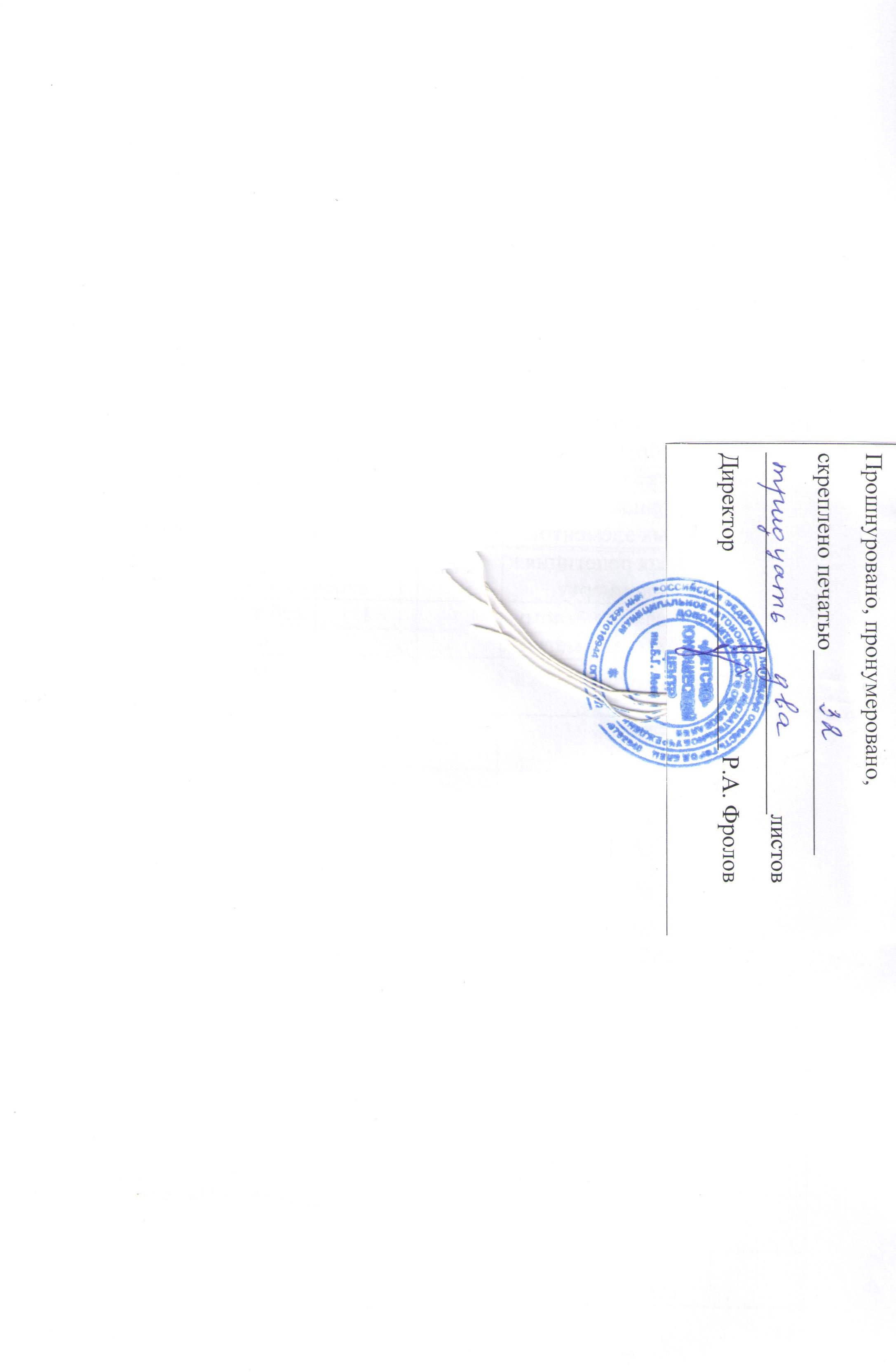 Название объединенияДлительность занятияКоличество занятий в неделюКол-во занятий в годКоличество часов в неделюКоличество учебных часов в год «Студия оригинального жанра «Пламя»»2 акад. часа по 30 минут для детей 7 лет  2 акад. часа по 45 минутДля детей 8-16 лет3 раза1086216№п/пНаименование разделов и темКоличество часовКоличество часовКоличество часов№п/пНаименование разделов и темТеория ПрактикаВсего 1.Краткий обзор развития поингаКраткий обзор развития поингаКраткий обзор развития поингаКраткий обзор развития поинга1.1.История возникновения и развития поинга.2-21.2.Классификация элементов в поинге.2-21.3.Виды оборудования.2-22.Основы подготовки в поингеОсновы подготовки в поингеОсновы подготовки в поингеОсновы подготовки в поинге2.1.Терминология поинга. 2-22.2.Понятие о плоскостях в поинге.2-22.3.Изготовление тренировочных поев и флагов.1342.4.Воспитательная роль поинга.1122.5.Разновидности элементов в поинге.2-22.6.Разучивание элементов.220222.7.Отработка изученных элементов.218202.8.Синхронное кручение элементов. 218202.9.Проносы, повороты, перемещения, раскрытия в поинге.2182012.10.Изучение связок.216182.11.Партнер поинг. Работа в парах.2683.Основы гигиены и предупреждение травматизма.Основы гигиены и предупреждение травматизма.Основы гигиены и предупреждение травматизма.Основы гигиены и предупреждение травматизма.3.1.Правильная осанка во время занятий.2243.2.Устранение мышечных зажимов.1123.3.Самомассаж плечевого пояса, запястий, пальцев рук1124Общая и специальная физическая подготовкаОбщая и специальная физическая подготовкаОбщая и специальная физическая подготовкаОбщая и специальная физическая подготовка4.1.Значение и роль ОФП в поинге.1124.2.Упражнения для развития лучезапястных суставов.-664.3.СФП для мышц плечевого пояса.-665Репетиционно-постановочная подготовкаРепетиционно-постановочная подготовкаРепетиционно-постановочная подготовкаРепетиционно-постановочная подготовка5.1.Культура поведения на сцене.1345.2.Постановка номера.216185.3.Отработка синхрона.220225.4.Сценическая этика.2685.5.Выступление. Просмотр видео файлов  выступлений. Работа над ошибками.1125.6.Групповые и сольные выступления.-445.7.Подготовка к фестивалям, конкурсам светодиодного шоу2466Промежуточная аттестация в форме тестов1127Итоговая аттестация в форме тестов112ИТОГО за период обучения:43173216№ п/пНазвание раздела, темыКоличество часовКоличество часовКоличество часов№ п/пНазвание раздела, темыТеорияПрактикаВсего1.Вводное занятие.1122.Пластика и координацияПластика и координацияПластика и координацияПластика и координация2.1.Постановка рук и ног212142.2.Разминка для ловкости пальцев рук212142.3.Пластика и гибкость, баланс.212143.Базовый реквизит. Пои. Базовый реквизит. Пои. Базовый реквизит. Пои. Базовый реквизит. Пои. 3.1.Знакомство с реквизитом212143.2.Базовые элементы212143.3.Связки, переходы212144.Базовый реквизит. Стафф.  Флаги. БугенгиБазовый реквизит. Стафф.  Флаги. БугенгиБазовый реквизит. Стафф.  Флаги. БугенгиБазовый реквизит. Стафф.  Флаги. Бугенги4.1.Знакомство с реквизитом212144.2.Базовые элементы212144.3.Связки, переходы212145.Базовый реквизит. Веера. ХулахупБазовый реквизит. Веера. ХулахупБазовый реквизит. Веера. ХулахупБазовый реквизит. Веера. Хулахуп5.1.Знакомство с реквизитом212145.2.Базовые элементы212145.3.Связки, переходы212146.Обобщающий блок Обобщающий блок Обобщающий блок Обобщающий блок 6.1Смена реквизита28106.2.Связки с разным реквизитом28107.Подготовка   к фестивалям, конкурсам мастер-классам  светодиодного шоу220228.Промежуточная аттестация в виде тестов1129.Итоговая аттестация в форме тестов112Итого:33183216 № п/пПоказатели  освоения обучающимся образовательной программыОценка уровня освоения образовательной программыОценка уровня освоения образовательной программыОценка уровня освоения образовательной программы № п/пПоказатели  освоения обучающимся образовательной программыНизкий уровень(до 50 %)Средний уровень(от 51 до 70%)Высокий уровень(от 71 до 100%)1Теоретическая подготовка (тестирование)2Практическая деятельность (сдача нормативов по ОФП, СФП, участие в конкурсах, мастер-классах, шоу, отчетный концерт и т.п.)3Достижения за текущий учебный период (результативность) № п/пФамилия, имя обучающегосяГод обученияФорма проведения аттестацииИтоговая оценка1Тестирование, сдача изученных элементов и связок.2345678910№ п/пТема Кол-во ЧасовДата проведенияДата проведенияДата проведения№ п/пТема ТеорияПрактикаПо плану По факту1Вводное занятие. История возникновения пои.112Виды оборудования. Общая физическая подготовка.113Работа в плоскостях. Разновидности элементов кручения.-24Изготовление тренировочных поев. Правильная осанка во время кручения элементов.115Классификация элементов пои. Значение скорости при кручении поев и флагов116Значение и роль ОФП в поинге. Кручение поев  вперёд и два перехода.-27Изучение элемента «бабочка». Разновидности элементов «бабочка».11   8ОФП. Закрепление навыка кручения прямой и обратной «бабочки».-29Прямая и обратная «бабочка» с остановками.-210Зацикливание элемента «бабочка». Выравнивание плоскости. Обучение синхронным движениям.1111Обучение элемента «шагающая бабочка», «бабочка над головой».-212Перемещения по сцене. Обучение синхронным движениям с элементом «бабочка» в разных плоскостях.1113«Бабочка» с раскрытиями прямая и обратная на поях. Асинхронная «бабочка» с переходами на поях.-214Предупреждение травматизма. Оказание доврачебной помощи. Поздравительная ко Дню  учителя.1115Работа с музыкальным сопровождением. Синхронное кручение элемента «бабочка» в различных плоскостях (остановки, переходы, вращения).-216Изготовление тренировочных флагов. Перестроения с флагами.-217Устранение мышечных зажимов. Самомассаж плечевого пояса, запястий, пальцев рук.-218Работа с поями. «Базсо» (колесо) перед собой и от себя.-219Разучивание элемента «волна» с флагами.1120Прямая и обратная «волна» с флагами и поями.1121Упражнения для укрепления лучезапястных суставов.-222Разучивание элемента прямой  «двухбитной восьмёрки» вперёд на флагах.1123Закрепление элемента прямой «двухбитной восьмёрки» на поях. Работа в плоскости перед собой.-224«Двухбитная восьмёрка» назад. Работа с флагами.-225Стретчинг для мышц плечевого пояса. Закрепление элемента «двухбитная восьмёрка» назад. Работа с поями.-226Синхронное кручение ранее изученных элементов на поях и флагах. «Двухбитная восьмёрка» с переходами.-227Разминка для рук с имитацией штопора. Изучение элемента «двухбитный штопор» на флагах.1128Закрепление техники «двухбитный штопор» на поях.-229Техника поворота во время выполнения элемента «штопор» с поями  и флагами.-230СФП. Постановка номера. Связки элеменетов на поях и флагах.1131Переходы, повороты, перемещения по сцене. Отработка синхронных элементов поставленного номера.-232Генеральная репетиция поставленного номера. Сценическая этика.-233Мероприятие: «Мама – первое слово». Первое выступление.-234Просмотр видео отчёта с выступления. Работа над ошибками.-235Смена реквизита на сцене во время выступлений. Перемещение по сцене с поями, перестроение с флагами в такт музыке.-236СФП. Переходы  элементов, их последовательность на флагах и поях. Синхронизация элементов на флагах и поях.-237Техника вращения восьмёрки назад на поях.1138Теория завтрашнего дня. «Трёхбитная восьмёрка» вперёд на поях.-239Упражнения для укрепления плечевого пояса.  Остановки на рассинхронизацию рук.Техника кручения обратной «трёхбитная»  на поях.-240«Трёх битка» на флагах в обе стороны (вправо и влево).1141«Трёхбитная восьмёрка» с переходами на поях и флагах в обе стороны (вправо и влево).-242ОФП. Работа с флагами. «Мельница» с раскрытием.-243Работа с поями. «Мельница» с раскрытиями. Изучение поворотов с флагами и поями.1144Отработка последовательности элементов на флагах и поях: «мельница» - раскрытие - поворот.-245Упражнения для мышц плечевого пояса, имитация гиганта. Изучение элемента «гигант» на флагах и поях в обе стороны (вправо и влево).1146Переход элементов на флагах и поях с последующим циклом: «мельница» - раскрытие - «гигант» - поворот.-247Беседа: «Культура поведения на сцене». Физические упражнения для кистей и пальцев рук.-248Новогодняя вечеринка: «Ёлки-палки» -249Репетиция поставленного номера. Отработка синхронных движений, перестроений, переходов.-250Выступление с поями и флагами.-251«Трёхбитные восьмёрки» с раскрытиями на поях  и флагах в обе стороны (вправо и влево).1152Физические упражнения для кистей и пальцев рук. Обучение техники кручения «мельницы» на флагах.-253Закрепление кручения прямой и обратной «мельницы» на флагах и поях.-254Изучение новых элементов на поях и флагах. «Локаут» с переходом в обе стороны.1155Стретчинг для мышц плечевого пояса. Техника кручения «кроссера» на поях вправо и влево. Положение рук во время изучения элементов.1156Синхронная отработка «кроссера» с переходом в  «локаут» на поях и флагах.-257Оппозитный (бабочковый) «кроссер». Работа с поями и флагами.1158Упражнения на укрепление мышц плечевого пояса. Растяжка.-259Беседа: «Культура поведения на сцене». Цикл переходов на поях: «кроссер» - «мельница» - «ассинхронная волна».1160Изготовление  диодных поев и флагов для показательного выступления. Культура поведения на сцене во время выступления.1161Просмотр видео выступлений других коллективов.1162Постановка номера. Отработка синхронных движений. Перестроения, перемещения по сцене. Смена реквизита.1163СФП. Комплексные упражнения для кистей и пальцев рук.-264Мастер – классы от профессиональных пойстеров.-265Уроки кручения поев и флагов. Совершенствование мастерства поинга.1166Техника кручения элемента «маятник» на поях. Проносы, повороты.1167Комплекс упражнений на укрепление пальцев рук. Связки с «маятниками» на поях.-268Беседа: «Культура поведения на сцене». Маятник-магнит на поях.1169Оппозитная (бабочковая) «волна» с поворотом.-270Квест  «секретный элемент».-271Комплекс упражнений для поясничного отдела. Техника кручения элемента «космо» на поях и флагах.-272Оппозитный (бабочковый космо). Работа с поями.-273Упражнения на расслабление мышц плечевого пояса.-274Беседа: «Культура поведения на сцене». Раскрытия элемента «космо» на поях.1175Техника кручения элемента «изоляция» на поях.1176Связка цикла элементов на поях: «изоляция» -  «басцо» (колесо) – поворот.-277СФП. Техника кручения элемента «крыло» на поях и флагах. Плоскость сбоку (справой и левой стороны).1178Проносы с поворотами на поях и флагах элемент: «крыло».-279Классификация элементов «цветки». Техники вращеия элементов на поях и флагах.1180Имитационные упражнения для рук. Подготовка к изучению элемента «спиновый цветок» одной рукой на поях.1181«Спиновый цветок» двумя руками на поях.1182Связка переходов: «спиновый цветок» - «бабочка» - «раскрытие» - «поворот» - «маятник».-283«Фронтальные оппозитные спиновые цветки». Работа с поями.-284ОФП. Упражнения на внимание. Флеш моб с поями под музыкальное сопровождение.-285Техника движения рук во время асинхронного кручения поев. Отработка элемента фронтального оппозитного цветка.1186Групповые взаимодействия. Отработка синхронов ранее изученных элементов на поях и флагах.-287Комплекс упражнений для мышц плечевого пояса и туловища. Техника кручения элемента «3D цветок» на поях и флагах.-288Остановки, переход на другие элементы из элемента «3D цветок».-289Постановочно-репетиционная работа. Групповая синхронизация последовательности элементов с поями и флагами.1190Преодоление боязни сцены. Культура поведения на сцене.1191СФП. Работа с отстающими. Зачётный цикл последовательности элементов.-292Ритмичное кручение поев под музыку. Работа над постановкой сольных номеров на поях и флагах.-293Репетиция сольных показательных номеров.-294Сольные выступления. Соревнования обучающихся между собой в кручении поев и флагов.-295Подготовка к XII международному фестивалю «Огни победы», г. Воронеж.1196Обучающие мастер классы по поингу.1197Синхронные движения во время раскрытий и поворотов с поями.-298Упражнение на расслабление мышц рук. Скорость вращения поев и флагов.-299Перемещения, связки изученных элементов с переходами.-2100Укрепление рук и кистей. Обучение кручению элементам в парах.11101ОФП. Элементы партнер поинга.-2102Использование партнер поинга в постановке номеров.-2103Постановка номеров для показательного отчётного выступления.11104Репетиция поставленных номеров. Отработка синхронных движений.-2105Терминологии поинга. Повторение изученных элементов и связок.11106Специальные упражнения для мышц плечевого пояса. -2107Подготовка к отчётному концерту. Репетиция поставленных номеров.11108СФП. Генеральная репетиция отчётного концерта  «Время магии».-2ИТОГО:43173216 часов216 часов№ п/пТема занятияКол-во часовКол-во часовДата проведенияДата проведения№ п/пТема занятияТеорияПрактикаПо плануПо факту1Вводное занятие. Виды вращения стафа.112Двухбитная восьмёрка на стафе. Общая физическая подготовка.-23Работа в плоскостях. Разновидности элементов кручения стафа.-24Классификация элементов на стафе. Правильная осанка во время вращения стафа.115Значение и роль ОФП в поинге. Переходы последовательности элементов на стафе, подбросы одной рукой и друг другу.116Изучение элемента «штопор» в обе стороны на стафе. ОФП.-27Работа с поями. Последовательность вращения элементов группы: «восьмёрка» и «бабочка».-28Обучение элементу трёхбитной восьмёрки на стафе.-29Предупреждение травматизма. Оказание доврачебной помощи. ОФП.1110Работа с музыкальным сопровождением, импровизационная постановка номера с поями и стафом.-211Устранение мышечных зажимов. Самомассаж плечевого пояса, запястий, пальцев рук.2-212Разучивание элементов на дабл стафе. Вращение восьмёрок, подбросы.-213Изучение поворотов на 360 градусов в 3д восьмёрке в обе стороны, с точным возвращением в исходную позицию.-214Переход из параллельного кручения и асинхронной 2д восьмёрки в маятник на две руки и обратно на поях.-215Упражнения для лучезапястных суставов. Переход их бабочки в маятник и обратно на поях.-216Мельница с поворотом на стафе. ОФП.-217Творческое задание, придумать связку элементов на поях.-218Переход из паралельного кручения во встречное через стеллы на поях и даблах.-219Способы изменения длины пои в кручении. Базсо с переходом на изоляцию по кругу слева направо, и в обратном направлении.1120Переход между восьмёркой перед собой и за спиной и обратно.-221Придумать и показать комбинацию переходов между различными восьмёрками.-222Разминка для рук имитацией ранее изученных элементов без реквизита. Переход из прямой восьмёрки в обратную восьмёрку за спиной на стафе.-223Переход в спиновой цветок из восьмёрки и обратно СФП.-224Изучение различных намоток / врапов. Подготовка к спайрал врапам на поях.1125Понятие «гибрид». Технология преобразования элементов в гибридные. Гибридные «цветы».1126Разнообразные гибриды из элементов в параллельном и встречном вращении. ОФП.1127Переходы между гибридными элементами с разрывом траектории на поях.1128Изучение элементов и связок с визуальным эффектом «цветка» на поях. Упражнения для мышц плечевого пояса.1129Придумать и показать комбинацию из всех ранее разученных элементов с переходами, число элементов не менее 15, повторение каждого элемента не более 2 раз. Работа с поями.1130Связки с использованием гибридных элементов. Физические упражнения для кистей и пальцев рук.1131Повороты в спиновых цветах в разные стороны. Переход из 2д цветов (антиспин/инспин, параллельное и встречное вращение) в соответствующий цветок 3д.-232Переход из спинового цветка в кэп и обратно. Постановка номера на поях для фестиваля света «Ми Эль» .1133Подготовка к фестивалю света «Ми Эль». Генеральная репетиция поставленного номера.1134Понятие 3д элемента. Система координат в трёхмерном элементе. 3д гиганты.1135Беседа на тему: «Здоровым быть здорово». ОФП1136Участие в  VI ежегодном фестивале светодиодного шоу «Ми Эль» (г. Москва)-237Понятие цветов. Как располагаются на системе координат, закономерности вращения, даймонд и квадрат.1138Типы цветов: по вращению (бабочка, 8-ка), синхрон / асинхрон /антиспин, даймонд / квадрат.1139Мероприятие, посвящённое дню матери.-240Переход из 0-битного вращения в цветок и обратно. СФП.-241Упражнение на расслабление мышц плечевого пояса.-242Смена плоскостей между горизонтальными и вертикальными 3д цветами.1143Постановочно-репетиционная работа с поями и стафом.Подготовка к публичному выступлению.-244Спиновый цветок на 2 и 4 бита. Спиновые цветы  в базцо на 2 бита.-245Переход из восьмёрок в фонтан и зацикливание его. СФП.1146Работа с обручами. Вращение обруча в различных плоскостях.Упражнения для укрепления плечевого пояса.-247Отработка последовательности элементов из восьмёрок на стафе и дабл стафе.-248ОФП. Репетиция показательной программы  на поях стафах и обручах.-249Беседа: «Что такое хорошо, и что такое плохо». Сценическая этика.  СФП.1150Техника вращения двух обручей. Подбросы, перекаты.-251Групповое выступление с поями, обручами и стафами. Сольное выступление с дабл стафом.-252Мероприятие: «Новогодняя сказка».-253Классификация элементов на веерах. Укрепление лучезапястных суставов.1154Придумать и показать цикл элементов с обручами не менее 20 элементов не более 2-3 повторов на каждый элемент.1155Восьмёрки на веерах в различных плоскостях. СФП.-156Поворот на 360 градусов в гигант в обе стороны с точным возвращением в исходную позицию с веерами. Различные вариации ранее изученных элементов.-157Синхронное и асинхронное вращение восьмёрок на веерах.-258Мастер класс по изготовлению диодного реквизита и костюмов для светового шоу.1159Геометрические элементы на веерах. Оппозитная юбочка влево и вправо в парах и небольших группах.-260Мастер класс от профессиональных пойстеров. Цветы на веерах.1161День творчества. Флэш моб на поях, стафах, дабл стафах, веерах.-262Комбинации из восьмёрок и цветов придумать самим связку на веерах из 3 х элементов.-263Переход из мельницы в кроссер, затем выполнить цветок перед собой на поях и веерах. СФП.1164Комплексные упражнения для кистей и пальцев рук. Жонглирование на веерах, техника подбросов над собой и в парах.-265Упражнения на укрепления мышц плечевого пояса. Растяжка. Выполнение восьмёрок за спиной на веерах.-266Совершенствование мастерства вращения ранее изученных элементов на различном реквизите.-267Постановочно-репетиционная работа с обручами.1168Беседа на тему: «Как справиться с выполнением элементами». ОФП.1169Теория пируэтов и сценического движения в поинге. Совмещение различных элементов с активными сценическими движениями.1170Забрасывание синхронной и асинхронной бабочки за голову.-271Восьмёрки на веерах в различных плоскостях. СФП.-272Мероприятие: «А ну-ка парни!».1173Постановочно-репетиционная работа. Отработка синхронных движений на различном реквизите. Перестроения, перемещения по сцене. Смена реквизита.1174Упражнения на расслабление мышц плечевого пояса. Космо на веерах, раскрытие и переход на другие элементы.-275Групповые взаимодействия. Отработка синхронных элементов на веерах во время раскрытий и поворотов.1176Беседа: «О пользе и роли ЗОЖ». ОФП.1177ОФП. Создание 3д элементов в двух и более плоскостях на поях и веерах.-278Мероприятие: «А ну-ка девушки!»1179Упражнения для укрепления мышц плечевого пояса. Синхронное групповое вращение различных элементов на: поях, стафах, веерах, обручах.-280Жонглирование в поинге и его выразительные средства.1181Реквизит для успешного жонглирования.1182Возможности жонглирования по 3 и 4 пои.1183Встречные и синхронные маятники по 1 и 2 руки с подъёмом и спуском.-284Понятия вращения типа «спин» и «анти спин». Спиновый фонтан на поях.1185Изучение простого спинового цветка из бабочки по даймонду и квадрату.-286Понятие пируэта в поинге и хореографии. Построение пируэта из статичного элемента. СФП.1187Поворот в спиновом фонтане.1188Синхронные «столлы» на поях по 2 рукам: вниз в стороны, вверх в стороны, в центр - «Инь-янь».-289Правильная техника выполнения  пируэта, равновесие в движении. Переход между цветами (антиспин/инспин, параллельное и встречное вращение) через пируэт.1190Сценическое движение в поинге, перемещение по сцене и его выразительные средства. ОФП.1191Мероприятие: «Здоровым быть здорово!».-292Пируэты как связка между двумя элементами одного типа (кроссеры, вертолёты, восьмёрки, и т.д.).-293Назначение партнёрского взаимодействия в поинге. Переходы в парном вращении через столл.1194Переход в контактном вращении через пируэт. Переход в контактном вращении через бросок. ОФП.1195Связки из нескольких видов вращений с входом и выходом в парное взаимодействие.-296Групповая и парная работа с реквизитом. Парная восьмёрка 2б, 3б с поворотом и без.-297Парная синхронная и асинхронная бабочка с поворотом и без.Упражнения для укрепления кистей и пальцев рук.-298Связки из нескольких видов вращений со входом и выходом в парное взаимодействие. Комбинация столлов в парном вращении.-299Назначение контактного поинга и его выразительные средства. Обзор специализированного реквизита.11100Возможности контактного поинга для стандартного реквизита. Параллельное и встречное вращение от кисти и от локтя с переходом между ними.11101Мероприятие: «Ни кто не забыт, ни что не забыто».11102Переходы между любыми известными элементами через бросок. Комбинация бросков и контактной техники.11103Последовательные и каскадные перебросы 2 поями с переходом между встречным и параллельным вращением во фронтальной и профильной плоскостях.11104Подготовка сольных и групповых номеров для выступлений с различным реквизитом.-2105Контрольные элементы с веерами, обручами, поями, стафами, дабл стафами.-2106Репетиционная отработка синхронных элементов. СФП.11107Генеральная репетиция к отчетному концерту.-2108Подготовка к отчётному концерту «Время магии».1133183216216